Міністерство освіти і науки УкраїниЗапорізька державна інженерна академіяФЕЕІТКафедра Тепло та гідроенергетикиКонтрольна роботаЗ дисципліни «інженерна гідрологія та регулювання стоку»Перевірив:Назаренко О.М.Запоріжжя, 2017ВступПрограмою курсу "Інженерна гідрологія і регулювання стоку", а також учбовим планом за спеціальністю 145 "Гідроенергетика" передбачено виконання студентами як очного, так і заочного навчання курсової роботи, яка включає  в себе гідрологічні та водогосподарські розрахунки.При виконанні курсової роботи студенти мають використовувати значну кількість різних посібників як архівно-фондового характеру (по ресурсам поверхових вод), так і по розрахункам основних гідрологічних характеристик.Зібрані у цих рекомендаціях матеріали забезпечуватимуть не тільки виконання курсової роботи по курсу що вивчається, але й допомагають у вирішенні багатьох питань при дипломному проектуванні стосовно до задач водогосподарського будівництва на території України.Рекомендації розроблені на основі фактичних багаторічних матеріалів по гідрології річок України. Вони допомагають вирішувати коло інженерно-гідрологічних задач, виникаючих у водогосподарській практиці при проектуванні меліоративних об'єктів. В них знаходять використання елементи наукового, логічного аналізу вибору найбільш оптимальних і ефективних гідрологічних і водогосподарських показників, необхідних при проектуванні споруд, і тим самим дають можливість виконувати учбово-винахідницьку роботу в процесі виконання курсової роботи.Вибір розрахункового варіанту для виконання курсової роботи виконується по таблиці 1, 2, 3.Для цього необхідно встановити номер прізвища студента по учбовому журналу академічної групи, а також останню цифру номера залікової книжки. В цьому разі перший дві цифри будуть відповідати номеру списку річкових басейнів (таблиця 1), а третя цифра - умовам розрахунків по таблиці 2.Таблиця 1. Список річкових басейнів і гідрографічні характеристики річок та їх водозборів.Таблиця 2. Розрахункові щорічні імовірності перебільшення.Таблиця 3. Гідрологічні дані по річному стоку річок за період   багаторічних     спостережень.	продовження таблиці З             продовження   таблиці ЗГідрологічні розрахунки. 1.   Визначення норми річного стоку.1.1. Розрахунок норми річного стоку при наявності даних гідрометричних спостережень.При наявності даних гідрометричних спостережень норму річного стоку визначають як середню арифметичну величину:                              мм                            (1.1.)        Визначену величину середнього багаторічного шару стоку переведіть в інші числові характеристики стоку:             1.   Об'єм річного стоку в млн.м3          Wo =  ho· F 103=40,1*179*103 =7,18*106  млн. м3                     (1.2)2.   Середню багаторічну витрату води в  м3/сек                                                                (1.3).       Середній багаторічний    модуль стоку в л / с·км2                               л / с·км2                     (1.4)де  F - площа водозбору в км2   (таблиця 1)      Т = 31.54-106 сек - кількість секунд в році.Величина відносної середньої квадратичної похибки визначення норми річного стоку по формулі (1.1) встановлюється за рівнянням:                                           (1.5) де Сv- коефіцієнт варіації річного стоку, який визначається за                  формулою:                      CV =                              (1.6)               де K1 - модульний коефіцієнт річного стоку     .   (1.7)         Розрахунки  h0  по формулі (1.1) і Cv по формулі (1.6) виконуються в робочої таблиці 1.1. Значення норми річного стоку вважаються обчисленими з задовільною точністю, при  похибки      εhЯкщо   похибка   більша   (тобто   ),   то   ряд спостережень  довжиною   n     років,   вважають   недостатнім (коротким) для визначення норми річного стоку, треба збільшити ряд.  Таблиця 1.1.   Розрахунок статистичних характеристик річного  стоку       р.________________	,    п.____________________	Таблиця 1.2. Основні гідрологічні характеристики, встановлені по картам ізоліній для центрів розрахункових водозбоpів /2/.Таблиця 1.3 Підсумки  розрахунків   норми   річного   стокур. Корсак       , п. Анівка                  ,По обчисленим значенням модульних коефіцієнтів  К i   (таблиця 1.1) і забезпеченості  Р%,  котра розраховується за формулою:                          			                           (1.7)  в робочої  таблиці 1.1 побудувати  емпіричну криву   забезпеченості  (Рис. 2.1)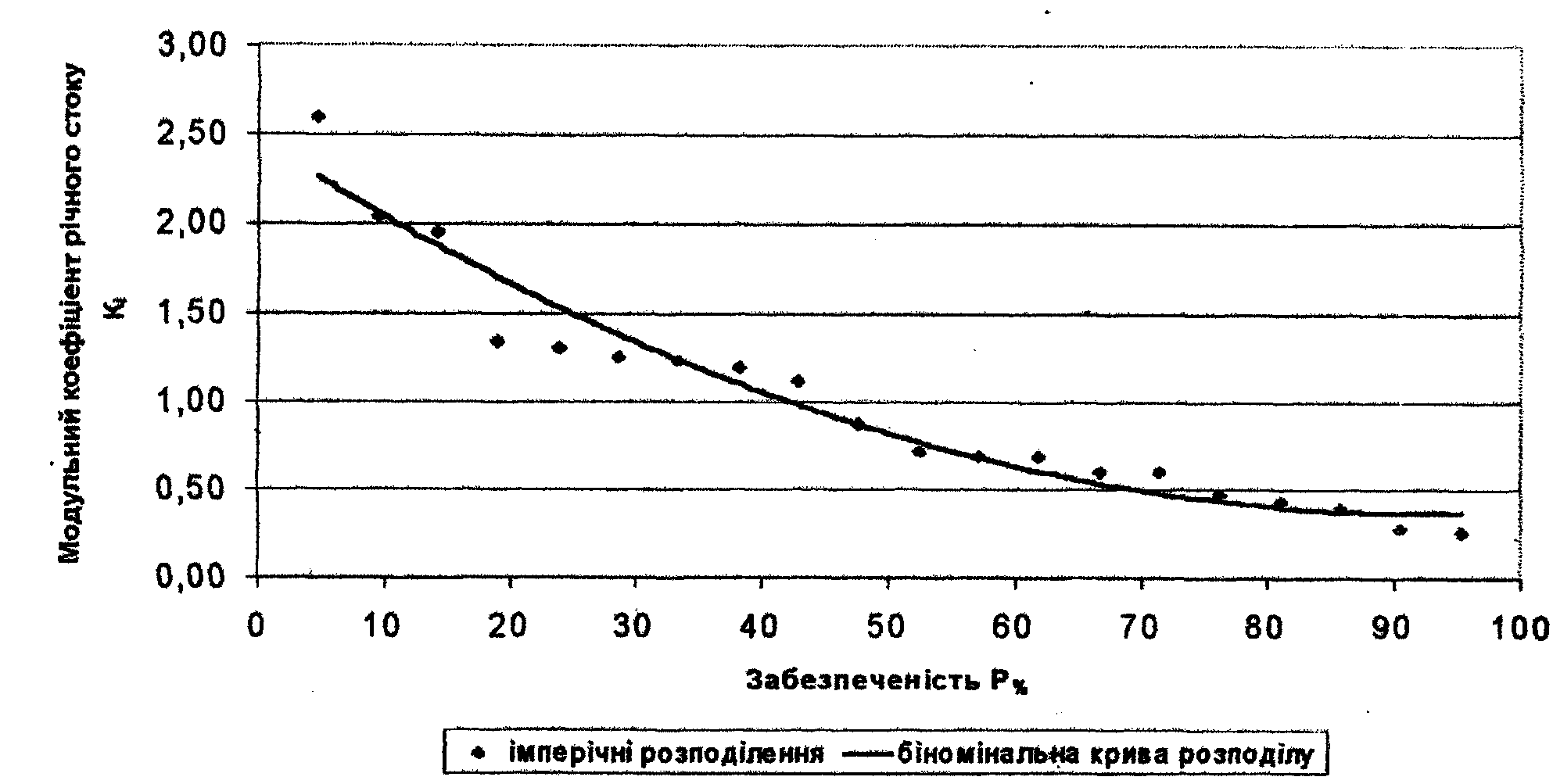 	Рис.2.1  Емпірична та теоретична крива	забеспечення річного стоку	р. Корсак       , п. Анівка                  ,2. Розрахунок річного стоку заданої імовірності перебільшення (забезпеченості).Для визначення річного стоку різної забезпеченості використовуються криві забезпеченості річного стоку, які розраховують методом моментів з використанням статистичних параметрах   ho (то ж для Qо, Wo, Мо),  CV і  CS. Порядок визначення  ho  і  CV  був розглянутий вище ( формули 1,1;   1,6). 	Коефіцієнт ассиметрии визначається по формуліCs =           	(2.1)Після визначення   CV і  CS  необхідно знайти їх відносні середньо- квадратичні помилки по формулах                                         (2.2)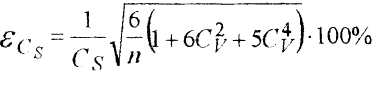 Підсумки розрахунків  CV  і  CS  та їх помилки  εCv  і   εCs  записуються в таблицю  2.1Таблиця 2.1. Підсумки розрахунків статистичних параметрів                                       річного стоку   р. Корсак       , п. Анівка                  ,Прийнята |допустима точність коефіцієнтів варіації визначається помилкою [εCv]≤15%, а коефіцієнта ассиметрии [εCs]≤30%,  Якщо [εCv]>15%,  то ряд необхідно подовжити. На практиці часто доводиться оперувати величинами річних| стоків рідкіснішої повторюваності ніж ті, котрі| можна встановити за фактичними багаторічними даними. Тому виникає завдання|задача| екстраполяції кривої забезпеченості в зону забезпеченості| не освітленої даними спостережень (у лівій частині|частці| емпіричної кривої – максимальних значень стоку, в правій частині|частці|  – мінімальних значень). Це завдання вирішується шляхом використання теоретичної кривої забезпеченості біноміальною (коли Cv<0,5),  або трипараметричної (коли Cv>0,5). Ординати біноміальної кривої забезпеченості обчислюються методом моментів| обчисляють| по значеннях норм річного стоку  (у даній курсовій роботі  ho)  коефіцієнта варіації Cv і співвідношення  Cs ≥2Cv  з використанням спеціальної таблиці відхилення ординат біноміальної асиметричної кривої забезпеченості, складеною  А. Фостером  (таблиця 2 .2). Модульний коефіцієнт заданої забезпеченості  Кр  обчислюється за формулою см. таблицюКр  = Фр · Сv + 1                                 (2.3)Ординати кривій три параметричного гама-розподілу визначають з використанням таблиці 2.3 Аналітична (теоретична) крива, яка краше погоджується з емпіричними даними, приймається за розрахункову. По таблиці ординат розрахункової кривої встановлються, значення  шару стоку hp (мм). заданной забезпеченості.Таблиця 2.2. Нормовані відхилення від середнього значення ординат біноміальної кривої забезпеченості /З/.Шар стоку  заданої забезпеченості р% для варіанту, указаного в таблице 2  розраховується за  формулою					 hp = Kp · ho  (мм)  			   (2.4) 	Величину інших характеристик стоку  заданої вірогідності перевищення (забезпеченості) для свого варіанту (таблиця 2) розрахувати по формулахWp = hp  F ·103= 11,63*179*103=2,08*106  млн. м3            (2.5)Qp =  Wp / T=2,08*106 / 31,54*106 =0,066  м3/с            (2.6)Мр = Qp · 103=0,066*103=60   л / с · км2     (2.7)Отримані значення величин стоку заданої забеспеченності використовуються при водогосподарських розрахунках.	Таблиця   2.3.  Ординати кривих трипараметричного   гамма-розподілу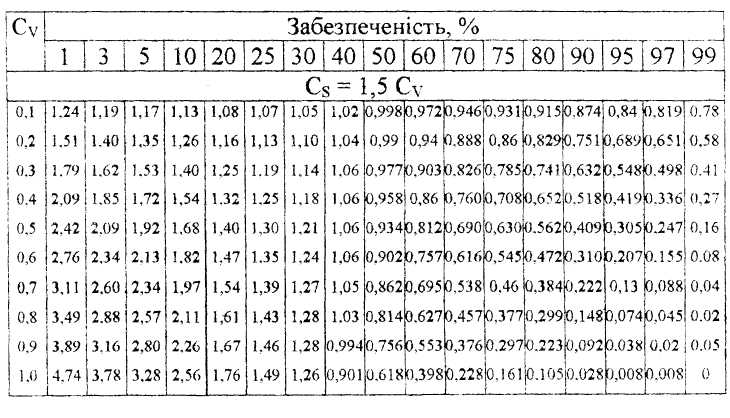 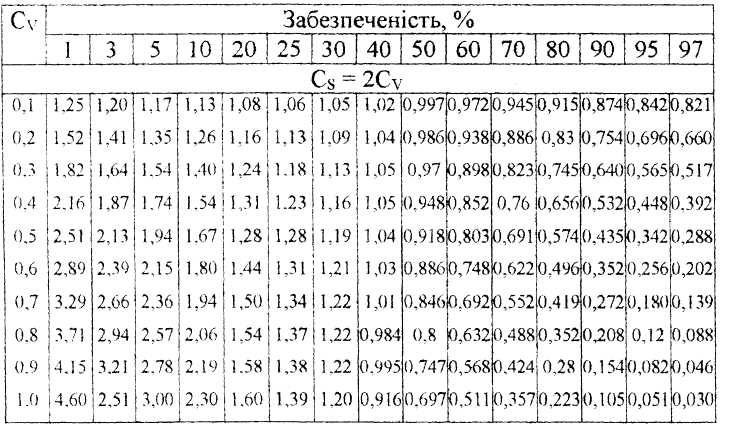 Таблиця 2.4. Визначення теоретичної біноміальної кривої     забезпеченості річних шарів стоку р. Корсак       , п. Анівка                  ,                                                  h o =40,1	                   Cv=0,84	                       Cs =0,28     3.   Розрахунок  внутрірічного  розподілу стоку    Розрахунки внутрірічного розподілу стоку при наявності даних спостережень виконують методами реального року і компонування. Коли немає даних гідрометричних спостережень або їх не досить, внутрірічний розподіл стоку розраховують за аналогією з вивченою в гідрологічному відношенні річкою або за існуючими типовими схемами внутрірічного розподілу стоку.    Для цього на підставі таблиці 1,3 встановлюють приналежність розрахункового водозабору до відповідного району На підставі розрахункових таблиць (3.1, 3.2) проводиться вибір типових моделей розподілу стоку для необхідного гідрологічного району та категорії водності характерного року.    Розрахунок проводиться на підставі відомої величини річного стоку розрахункової забезпеченості  Qp  (пункт 2.2) та типової схеми розподілу стоку у відсотках від річної величини (таблиця 3.2).       Таблиця 3.1  Строки та довгочасність гідрологічних сезоні  /1/.	Для визначення середньомісячних витрат стоку слід користуватись співвідношеннямиQp(х) = 			(3.1)			де    y(х)  -  частота стоку (відсотки)  х-го місяця.	Підсумки розрахунків по формулі   3.1  записуються в таблицю   3.3на підставі якої будується гідрограф стоку для середнього та маловодного року (Рис.3.1).	Виконанні розрахунки дозволяють встановити величину частки стоку лімітуючого періоду року   (mл.п.)  та частку довгочасності цього періоду  (tл.п.)у відношенні до річного стоку 					mл.п =          (3.2)					tл.п.  =  					(3.3)	Для річок з весняною повінню за лімітуючий період приймають два маловодних сезони:  літо – осень і зиму. При перевазі водоспоживання на сільськогосподарські потреби за лімітуючий сезон приймається літо – осень,а для енергетики і з метою водопостачання  - зима.	При проектуванні відведення надлишкових вод, для боротьби з повенями або при осушенні боліт і заболочених земель за лімітуючий період приймают багатоводну частину року (весну та літо – осень), а за лімітуючий сезон – самий багатоводний сезон – весну.Таблиця 3.2.  Типова схема розподілу  (%)  річного стоку   /5/.Таблиця 3.3.   Розрахунок внутрірічного розподілу стоку			р.                           , п.__________________.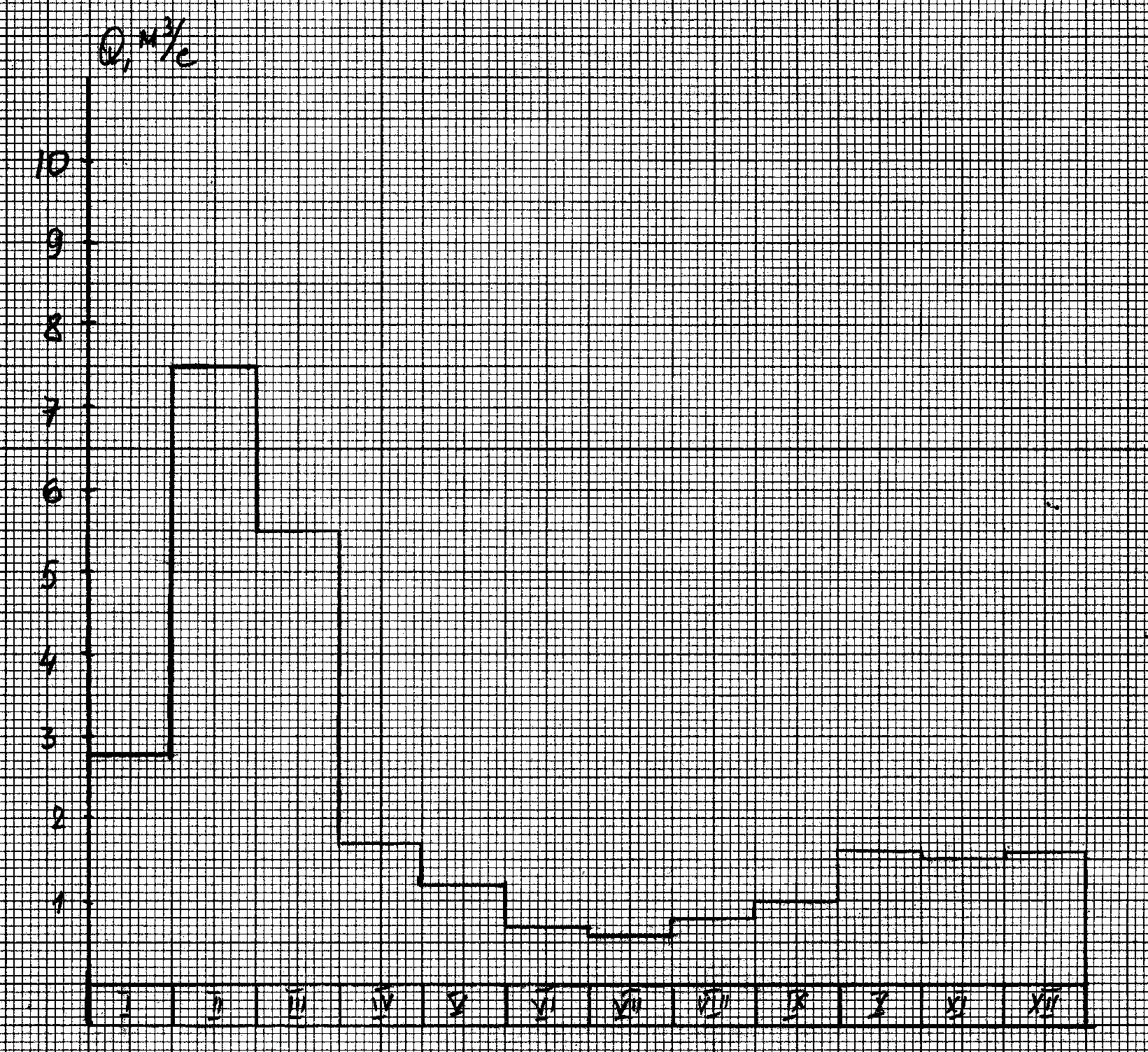 	           Рис.3.1.  Розрахунковий гідрограф маловодного року4.   Розрахунки максимальних витрат води4.1	Розрахунок максимальної витрати стоку весняної повені	При відсутності гідрометричних даних максимальні витрати повені  (Qmp)    розрахункової імовірності перебільшення  (P%)  для рівніних річок, можна обчислити за формулою  Qmp =              (4.1)Параметри формули   (3.1.)    визначаються у наступній послідовності:   1.  Розрахунковий шар сумарного стоку  (hmp)   повені обчислюються за формулоюhmp = hk· KF· K03·КК  Kmp=11*1,6*0,9*1*2,67=42,29м          (4.2)	де  hk  - середній багаторічний шар стоку повені (таблиця 1.3),	      KF,  K03,   KК   - коефіцієнти, які враховують роль площ водозбору, зарегульованість басейну (таблиця 4.1, 4.2, 4.3).  Таблиця 4.1.  Поправочні коефіцієнти до шару стоку повені    КF        Таблиця 4.2.  Поправочні коефіцієнти до шару стоку повені  Коз  Таблиця 4.3.  Поправочні коефіцієнти до шару стоку повені  КкКpm -  модульний коефіцієнт шару повені, який обчислюється за формулою      Кpm =Фpm· СV(B) + 1=1,72*0,97+1=2,67          (4.3)СV(B) – коефіцієнт варіації стоку повені, який обчислюється за формулою	СV(B) = CV(К) · КF=0,92*1,05=0,97           (4.4)де   -   CV(К)  - коефіцієнт варіації з таблиці 1.2. Фpm   - нормоване відхилення від середнього значення ординат біноміальної кривої забеспеченності. Значення цього параметра встановлюється у залежності від величини розрахункової забеспеченності максимальної витрати  (Рm, %)  та співвідношенням   CS/CV   по таблиці 2.2.            КFп  -  коефіцієнт, який враховує вплив розміру площі водозбору. Він застосовується для річок з площею басейну менше 200 км2 (таблиця 4.4). Таблиця 4.4.  Поправочні коефіцієнти для врахування розміру площі       водозбору  KFп     /1/.Коефіцієнт дружності повені  К0  обчисляється по таблиці 4.6, залежно від природної зони, до якої належить розрахунковий водосбір, та категорія рельефу, яка оцінюється співвідношенням                    (4.5)   де  I – середній похил водотоку (таблиця 1),         IT – типовий похил водотоку, що визначається за виразом IT =               (4.6)  Таблиця 4.5.   Значення коефіцієнту  αρ при оцінці категорії рельефу  Таблиця 4.6.   Значення параметру дружності повені К0   3.  Показник ступені, що характеризує редукцію модуля максимального стоку залежно від площі водозбору. Для території України він приймається рівним  n = 0.25.   4. Значення коефіцієнту (μ),  який враховує невідповідальність статистичних параметрів шару стоку та максимальної витрати повені, вибирається з таблиці  3.7  залежно від розрахункової імовірності перебільшення максимальної витрати та природних умов водозбору.  Таблиця  4.7.   Значення коефіцієнтів  μ  /2/.    5.  Коефіцієнт  δ, який враховує  зниження максимальної витрати  повені від регулюючого впливу озер та водосховищ, визначається за формулою	δ =              (4.7)де  fоз  - середньозважений коефіцієнт озерності (зарегульованності) водозбору в %  (таблиця 1),с  -  коефіцієнт, величина якого залежить від середнього шару стоку повені (таблиця 4.8).  Таблиця 4.8   Значення параметру С  /4/.6.  Коефіцієнт   δ2   врахування впливу болот і лісів обчислюється за формулоюδ2  = 1-  0,8 lg(1+ 0,5fл  + 0,1 fб)=1-0,8 lg(1+0,05*27)=0,7      (3.8)де    fл   - залісеність водозбору в       (таблиця 1),       fб    - заболоченість водозбору в     (таблиця 1).В таблиці  3.9  наведені визначення  δ2  = f(β),Де             β =  (1+ 0,05 fл  +0,1 fб)=(1+0,05*27)=2,35 Таблиця  4.9  Допоміжна таблиця для визначення  δ2  /2/  Підсумки розрахунків параметрів формули  (4.1) заводяться в таблицю  4.10.Таблиця  4.10  Підсумки розрахунків максимальної витрати води весняної   повені  р. Корсак__ п. Анівка___ при  n = 0,25,   CS  = 2CV(B),    Pm =5%4.2   Розрахунок максимальної витрати дощового паводкаДля розрахунку максимальної витрати дощового паводку застосовується формулаQmp =A1%·φ·H1%·δ1·  λp · F=0,016*0,65*148*0,45*0,58*179=71,91м3/с      (4.9)Параметри формули  (4 .9)  визначаються у слідкуючій послідовності:  1.Максимальний добовий шар опадів  Н1%  імовірністю перебільшення1%  визначається за таблицею  1.2.  2.Коефіцієнт поводочного стоку φ  визначається за таблицею 4.11, у залежності від характеру почво-грунтів, добового шару опадів  Н1%  та площі розрахункового бассейну.Таблиця  4.11 - Коефіцієнти	паводочного стоку φ  /1/.3.  Максимальний модуль стоку   qm,     представлений співвідношенням					А1 = 				(3.10)обчислюється в залежності від гідроморфологічної характеристики русла за таблицею  4.12.Таблиця 4.12.  Максимальний модуль дощового стоку у частках від добутку  φ·H1%·  /1/.Величина   Фр    обчислюється за формулоюФр =       (3.11)де  L  -  довжина головного водотоку  (таблиця 1),J   -  похил головного водотоку  (таблиця 1),F  - площа водозбору.4. Значення перехідного коефіцієнта λρ, який враховує умови розрахунків максимального стоку різної імовірності перебільшення, визначається за таблицею  4.13.Таблиця 4.13.  Коефіцієнти   λρ    переходу від імовірності перебільшення 1% до другої імовірності при розрахунках дощових паводків.  /3/.4. Коефіцієнт  δ1,  Яким враховують регулируючий вплив озер та водосховищ на максимальні витрати води, визначають за пунктом 4.1, тобто				     δ1 =			     (4.12)Підсумки розрахунків максимальних витрат дощових паводків зводяться в таблицю 3.14Таблиця  4.14.   Підсумки розрахунків максимальної витрати води дощового паводкупродовження таблиці 4.14.4.3.	Визначення об'ємів стоку весняних повеней і дощових паводківОб'ем стоку повені обчислюється за рівняннямWmp = hmp · F·103=42,29*179*103=7,57 млн. м3          (3.13)Об'єм стоку дощового паводку обчислюється за рівняннямWmp = h1% · F · λρ· 103 =57*179*0,58*103=5,9 млн. м3        (3.14)де  h1% - шар стоку імовірності пербілшення Р = 1% (таблица 1.3.)Таблица 4.15.   Підсумки обчислення характеристик повеневих і   дощових водВодогосподарські розрахунки             5.  Побудування  батіграфічних  характеристик  водосховищаЦіллю водогосподарських розрахунків є визначення розмірів водосховища та встановлення режиму його роботи. Розміри водосховища визначаються нормативними рівнями та об'ємами. Основними складовими частинами місткості водосховища є: мертвий, корисний та регулюючий об'єми.Мертвий об'єм (Vмо) - незпрацьовуєма у нормальних умовах експлуатації частина місткості водосховища, розташована нижче рівня найбільш можливого спрацювання (опорожнення) - рівня мертвого об'єму (РМО). Мертвий об'єм має велике практичне значення, хоч і не приймає участі у регулюванні стоку.Робочий або корисний об'єм (Vк) - частина місткості водосховища, яка використовується для регулювання стоку, розташовується між РМО і нормальним підпірним рівнем (НПР).Мертвий і корисний об'єм разом становлять повний об'єм  водосховища (Vп). Форсувальний (регулюючий) об'єм (Vф, Vрег) - частина місткості водосховища, яка тимчасово заповнюється і використовується для зниження ("зрізки") високих паводкових і повеневих витрат і необхідна для зменшення розмірів водоскидних споруд. Регулюючий об'єм розташований між НПР і максимальним підпірним рівнем (МПР).Усі характерні об'єми і рівні зв'язані між собою. Об'єми є вихідними величинами для призначення характерних рівнів, котрі визначаються за батіграфічними кривими.Вихідними даними для побудови батіграфічних характеристик водосховища є топографічний план місцевості, по якому методом планіметрування площ між горизонталями встановлюються площі водного дзеркала водосховища при заданих рівнях наповнення.У таблиці 5.1 надаються площі водного дзеркала водосховища при заданих рівнях його наповнення.Таблиця 5.1.  Дані для побудови батіграфічних характеристик водосховища.Розрахунок батіграфічних характеристик виконується  в табличній формі (таблиця 5.2).Таблиця 5.2. Розрахунок  батіграфічних характеристик водосховища на р.   Корсар    , п.   Анівка      ,За даними таблиці 5.2. будуються криві залежностей (Рис. 5.1):    ω =   f(H) -  крива  площ  (графи 1,2),     V =   (H) -  крива об'ємів  (графи 1,6),      hСР  = f(H) – крива  середніх  глибин  (графи 1,7).6. Розрахунок мертвого об'єму і відповідного йому рівняводосховища.При розрахунках об'єму замулення необхідно розв'язати коло питань серед яких одним із основних є оцінка строку служби водосховища, тобто періоду літ (років) протягом якого відбудеться повне або часткове замулення його наносами. Допустимий строк замулення малих водосховищ складає приблизно  50 років,  а крупних водосховищ – 200 років.При розрахунках використовується рівняння седиментаційного балансу, по якому визначається різниця між припливом наносів P0  і виносом їх у нижній б'єф Wсб, тобто встановлюється акумуляція наносів у водосховищі за вибраний строк його експлуатації.Для вирішення цих питань необхідно мати такі вихідні дані:1.  Відомості  про  рідкий  стік  (приплив)  у  водосховище.а)   норму річного стоку  W0;б)   річний  стік   розрахункової   імовірності   перебільшення    WP.2.  Батіграфічні  характеристики  водосховища:     ω =f (H):        V=f (H);        hlcp=f (H)3.  Відомості  про  стік  завислих  і  рухомих  (донних)  наносів  та  їх гранулометричний  склад.Розрахунок  стоку   завислих  і  рухомих  наносів  при  відсутності   даних гідрометричних    спостережень   виконується   по регіональним залежностям.  Вага середнього  багаторічного  стоку   завислих наносів  P0  обчислюється за формулою:P0 = р0 . W0 . 103 =3,65*7,18*106*10-3=26,21*103 , тон за рік                       (6.1)    де  р0  - середня  багаторічна  мутність  води,  яка  встановлюється за таблицею 6.1.Таблиця 6.1. Середня  багаторічна  мутність  води   р0  Таблиця 6.1  Середня богаторічна мутність води  р0Для приблизної оцінки  ваги річного стоку рухомих (донних) наносів рекомендується використовувати принцип їх часткового визначення з відомого стоку завислих наносів через співвідношення:Рр =Кр · Р0 =0,1*26,21*103=2,62*103, тон за рік                              (6.2.)        де: Рр -  вага  річного   стоку   рухомих   наносів;             Кр       -   частка  рухомих   наносів,   визначається   за   таблицею  6.2.Таблиця 6.2. Нормативні частки рухомих наносів.Для приблизної оцінки частки наносів, які утворюються від деформації берегової зони водосховищ України, використовуються рекомендації /2/, згідно з якими їх загальний річний об'єм складає 10% від стоку завислих наносів Р0. Таким чином, вага загального річного стоку наносів, які потрапляють у водосховище, складається зі стоку завислих Р0,  рухомих наносів Рр  і  наносів від переробки берегової зони:                                            Рн =Р0 [l + (Кр + 0,l)],      тон за рік                    (6.3)	Частина завислих наносів не встигає осісти на дно водосховища і проноситься через нього транзитом. Вона враховується коефіцієнтом  δ  і складає приблизно 30% від завислих наносів. З урахуванням цього загальна вага наносів буде              Рн =Р0 + КрР0 + 0,1Р0 - 0,3Р0 = Р0 (1+Кр + 0,1-0,3) = Ро(0,8 + Кр)    (6.4)	Окрім того на дні водосховища відкладаються органічні частини, які утворюються при відмиранні рослинності та тваринних організмів. Їх доля складає біля 10% від завислих наносів  (0,1 Р0).   Кінцево маємоРн = Р0(0,9 + Кр)=26,21*103*(0,9+0,1)= 26,21*103, тон за рік                 (6.5)	Об”ем  замулення водосховища за рік експлуатації буде рівнийVз = Рн / γ =26,21/0,6=43,68*103 м3/рік ,                          (6.6) де  γ  - щільність   наносів, т/м3. (Табл. 6.4)            Таблиця  6.3. Щільність  наносів.	Тоді мертвий об’єм  водосховища за розрахунковий період експлуатації  N років можно визначити по формуліVмо = Vз ·N =43678,33*45=1,97*106  ,    млн.м3           (6.7)У цілому загальний об'ем  акумуляції наносів, при якому водосховище буде ефективно експлуатуватись, повинен відповідати нерівності                                                 VС ≤ Vз ·N ≤ 0,5 WР,                                              (6.8)де  VС – санітарний об’єм водосховища,  який  забезпечує  санітарні  і технічні якості води  при середньої його глибині  2-2,5 м.Приймаємо Vмо = 1,04*106  ,    млн.м3, VС = 0,33*106 млн.м3.Vз·N - об’єм замулення водосховища за N років, який не повинен перебільшувати половину річного стоку розрахункової імовірності 0,5 WР..  Якщо  Vмо   перебільшує 0,5 WР, за остаточний мертвий об’єм  потрібно приймати об’єм замулення з умови нерівності (6.8),  тобто  Vмо  = 0,5 WР.,  або  Vмо  = VС.Таблиця    6.4.   Підсумки   оцінки   параметрів   замулення    і санітарно-технічних вимог водосховища на р.	 Корсак	біля п	Анівка	Рівень мертвого об 'ему визначають по батиографічним кривим  (Рис. 5.1).7. Розрахунок  втрат  води  з  водосховища.7.1. Визначення втрат води на випаровування.Для  водойм  з  площею  водної   поверхні    ω 5км2    величина    шару додаткових   втрат   визначається   за   рівнянням:-	для середнього по водності рокуЕд  =  Ев - х0 (1-αС)=590,4-500*(1-0,15)=165,4,          мм./рік           (7.1)-	для маловодного року Ед  =  Ев · К(100 - р)  -  х0 · К рх · (1 - αC),  мм/рік     (7.2)	Ед  = 720*1,0*1,0*0,82=590,4 мм/рікРозрахунок основних параметрів які входять до рівняння   (7.1)  і (7.2) виконуються у такій послідовності:1. Величина    середнього   шару   випаровування  з  водної поверхні   Ев  встановлюється за формулою:Ев = Е20 · Кh· Кω · Кз,     мм/рік	                 (7.3)де    Е20  -    середній багаторічний  шар  випаровування з водної поверхні випарювального басейну площею 20м2. Визначається по спеціальним  картам ізоліній,  які дають в середньому такі значення (таблиця 7.1). Kh  –   поправочний   коефіцієнт  н а   глибину  водойм.  Для   степової зони України, значення Кh  змінюється від 1 до 0,96.Таблиця 7.1. Значення Е20 , мм/рікКω - поправочний коефіцієнт на розмір площі. Для степової зони півдня України приймається рівним 1,0. 	Кз -- поправочний коефіцієнт на захищеність водоймища від  вітру, якій визначається у залежності від співвідношення.K3=ƒ                      (7.4)де     Нпр – середня   висота  природних  перешкод,  значення  якої   для рівнинних   водосховищ   приймається   20-50 м  (у середньому 37м);  Lср  -    середня довжина розгону повітряного потоку над водоймищем, яка може  бути  визначена  за  формулою: м                (7.5)де  ωр –  розрахункова площа  водного дзеркала,  яка   відповідає    прийнятій середній  глибині  5 м   і   визначається  за   баті графічною   характеристикою водосховища.Таблиця 7.2.  Значення   коефіцієнта   К32.    Розмір     середньо-багаторічного шару атмосферних опадів  х0 (таблиця 7.3.) визначається за даними багаторічних   спостережень.Таблиця  7. 3.  Значення  хo, мм3. Для оцінки забезпечених значень випаровування з водної поверхні і відповідних значень шарів опадів, які входять у формулу (7.2) , необхідно використовувати середні статичні характеристики. Дослідження показують, що коефіцієнт варіації випаровування СVe для степових і лісостепових районів України в середньому дорівнює 0.1, а коефіцієнт асиметрії СSe близький до нуля. Для атмосферних опадів СVx = 0.2,  а СSx = 2CVx. Значення коефіцієнтів КPx і К(100-P)  визначаються за таблицею 7.4.4. Значення  коефіцієнту  ас  із схилу  річкової   долини
визначається за таблицею 7.5.Таблиця 7.4. Значення коефіцієнтів Крх і К(100-р) Таблиця 7.5. Значення коефіцієнта стоку αсПідсумки розрахунків річного шару додаткових втрат на випаровування за формулами (7.1)  і  (7.2) зводяться у таблицю  7.6.Таблиця  7.6.  Підсумки   розрахунків   ЕДВнутрірічний розподіл випаровування з водної поверхні встановлюється за районованими схемами, які характеризують, для окремих географічних зон, частку (%) випаровування по місяцям року. Визначив за формулою (7.2) першу складову  яка дорівнює розрахунковому шару випаровування з водної поверхні водойми для маловодного року і оцінюючи за типовою схемою (таблиця 7.7) відсоток випаровування Zi, за конкретний місяць року, обчислюємо шар випаровування з водної поверхні за формулою:      	      			   (7.6)	Таблиця 7.7.  Типові  схеми розподілу випаровування з поверхні водойм Zi, та атмосферних опадів Уі по місяцям, у %.Аналогічним чином виконується розрахунок другої складової рівняння водного балансу (7.2), яка дорівнює випаровуванню з поверхні суші тої частини водозбору, яка згодом буде затоплена.                                		             (7.7)	де Уі - частка опадів і-го місяцю у % від річних (таблиця 7.7 [2]).	Підсумки розрахунків додаткових втрат на випаровування для маловодного року з використанням формул (7.6) і (7.7)  проводимо у табл. 7.8.Таблиця 7.8. Розподіл додаткових втрат на випаровування для маловодного року  % забезпеченості з водосховища на     р.			у п.	.		         7.2.  Визначення втрат на фільтрацію. При розрахунках фільтраційних втрат води з водосховища належить використовувати рекомендації /З, 4/, згідно з якими втрати приймаються у % від розрахункового об'єму води у водосховищі. Оцінка втрат води здійснюється у залежності від гідрогеологічних умов водосховища (таблиця 7.9).Таблиця 7.9.  Нормативні  рекомендації  для   приблизної  оцінки  втрат  на фільтрацію води з водосховища.8. Розрахунок водосховища сезонного регулювання стоку.8.1. Розрахунок сезонного регулювання стоку при  заданому графіку водоспоживання  (попередній  розрахунок  без  урахування втрат).Розрахунок  сезонного  регулювання  стоку  передбачає рішення трьох основних задач:Встановлення тактності в роботі водосховища.Визначення корисної місткості.3.  Розрахунок об'ємів наповнення та холостих скидів з водосховища.Для рішення цих задач необхідно мати слідуючі вихідні дані:Розмір середньої річної витрати води розрахункової забезпеченості регулювання (пункт 2.2).Типову модель внутрірічного розподілу стоку для маловодного року (таблиця 3.3).Батіграфічну характеристику водосховища (малюнок 5.1).Величіну мертвого об'єму водосховища (таблиця 6.4).Розрахункову величіну шарів додаткових втрат на випаровування      (таблиця 7.8).Нормативні дані з оцінки втрат на фільтрацію (таблиця 7.9).Середні витрати корисного водоспоживання, які визначаються при умові повного використання стоку маловодного року:                                                       Qp = φn∙qнетто			                   (8.1)звідкіля					qнетто = Qp/ φn					(8.2)де	 qнетто - середня витрата корисного водоспоживання (планова віддача), постійна на протязі року, м3/с. φn - коефіцієнт підсумкових втрат з водосховища, який приймається рівним:для І гідрологічного району - 1,30 для І І гідрологічного району - 1,35Порядок розрахунку водосховища сезонного регулювання стоку наведений у таблиці 8.1.В першу графу таблиці записують розрахункові інтервали часу (місяці) починаючи з місяця початку водогосподарського року. У другу і третю графи записують данні по середнім місячним витратам води (таблиця 3.3), а також середні місячні витрати корисного водоспоживання, обчислені за формулою (8.2). Четверта і п'ята графи характеризують об'єми припливу і споживання за розрахункові інтервали часу. Їх значення визначають шляхом побільшування витрат припливу (гр.2) і споживання (гр.З) на кількість секунд у розрахунковому інтервалі часу, який дорівнює 2.63-106 секунд. Шоста і сьома графи являють собою алгебраїчну різність між об'ємами припливу Wx і об'ємами споживання Vнх. Причому, якщо ця різність позитивна, то вона характеризує надлишок припливу над споживанням (гр.6), а якщо вона негативна, то - недостачу (гр.7). Підсумки розрахунків ілюструють хронологічне чергування надлишків і недостач за розрахунковий рік, що дозволяє встановити тактність роботи водосховища. У чергуванні надлишків і недостач зустрічаються два характерні випадки:однотактна робота водосховища;-    двухтактна робота водосховища (з незалежними і залежними тактами).    Аналіз чергування надлишків і недостач необхідно вивчити самостійно за матеріалами лекційного курсу /3,4/.Таблиця 8.1. Розрахунок сезонного регулювання стоку без урахування втрат.		Р = 95%,	Vмо = 2∙ 106 м3,		Vкор = 6∙ 106 м31.	Якщо має місце один безперервний період надлишків V/ і один період недостач з об'ємом d1, причому V1>d1, то має місце однотактна робота водосховища. У цьому разі				                Vкор  =  dt  					                     (8.3)	2.	Якщо спостерігається два пері ода надлишків з об'ємами  V1 і V2, та два періоди недостач з об'ємами d1 і d2, то має місце двотактна робота водосховища. Причомуа)	якщо V1 > d1, і  V2 > d2 , то водосховище працює за двотактною схемою з незалежними тактами:					  Vкор  =  dmax 					        (8.4)	б)	якщо V1 > d1, a V2 < d2 , то водосховище працює за двотактною схемою з залежними тактами:          				             Vкор  =  dt  + d2   - V2 				         (8.5)	У графи 811 записують підсумки обчислень наповнень Vх і скидів Rx у залежності від прийнятого варіанту регулювання водосховища. Розрізнюють два варіанти регулювання. За першим варіантом водосховище наповнюють зразу ж після спорожнення і тримають наповненим весь час, поки приплив перевищує споживання. За другим варіантом водосховище наповнюють у кінці періоду надлишків, тобто намагаються тримати водосховище наповненим як найкоротший час.Перед початком розрахунків встановлюють момент спорожнення водосховища (при цьому Vкор = 0), який є вихідним для наступних розрахунків. Згідно з правилами регулювання за момент спорожнення приймається кінець місяця року, який наступає у кінці періоду недостач, які приймають участь при оцінці корисної місткості за рівняннями (8.38.5). Момент спорожнення водосховища при однотактній роботі буде в кінці періоду недостач. У випадку двотактної роботи при незалежник тактах момент спорожнення буде в кінці більшого за об'ємом періоду недостач, а при залежних тактах - у кінці другого періоду недостач.Розрахунок наповнення водосховища по першому варіанту регулювання виконується, починаючи з моменту спорожнення, ходом вперед по календарному часу (надлишки додаються, а недостачі відлічуються) з використанням балансового рівняння			        	    Vx+1  = Vx  +  (Wx+1  –  Vx+1) 				           (8.6)	а по другому варіанту - проти ходу календарного часу (недостачі додаються, а надлишки відлічуються), використовуючи формулу:Vx - 1   = Vx   -  (Wx - 1 – Vx - 1)					 (8.7)	Після наповнення водосховища до корисного об'єму за рівнянням (8.8) обчислюють об'єми холостих скидів:Rx = Vx+1 +  (Wx+ 1- Vx+1)  –  Wкop		  		 (8.8)	Розрахунок скидних об'ємів по другому варіанту регулювання відрізняється тій особливістю, що при наповненні водосховища за рівнянням (8.7) "ходом назад", починаючи з якогось місяця значення величінь Vx-1 одержують негативні значення. Це з'являється доказом того, що виникли непотрібні для наповнення водосховища надлишки і їх необхідно перевести у графу скидів, при цьому корисний об'єм досягає свого нульового значення. У водосховищі залишається тільки мертвий об'єм.9.   Розрахунки  регулювання  паводкового  стоку   водосховища9.1. Вихідні данні і умови розрахункуПри проходженні паводкової хвилі через водосховище здійснюється перерозподіл в часі її витрат і об'ємів. Внаслідок цього зменшується максимальна витрата і збільшується подовженість паводку, тобто проходячи через водосховище паводкова хвиля трансформується. Процес трансформації паводку (або повені) дозволяє зменшити розміри отворів водоскидних споруд і запобігти затопленню на ділянці річки нижче від водосховища.Розрахунки трансформації паводку водосховища здійснюється шляхом вирішення рівняння водного балансу водосховища, яке зв'язує припливну і витратну частки співвідношенням:                                               (Qt - qt) = 				            (9.1)де:  Qt =  f(t) – ординати  гідрографу  паводку; qt =f(h) - трансформована водосховищем витрата води у створі греблі;      -  приріст акумулюючого об’єму води за прийнятий  інтервал часу dt. Цей об'єм залежить від рівня наповнення dh і площі водної поверхні водосховища ω,  яка  є  функцією цього  рівня   ω = f(h).Тоді, диференціальне  рівняння  водного балансу,  буде  мати вигляд:                                                           ω(h)  = Q(t) - q(h)			                     (9.2)		Точне інтегрування рівняння (9.2) можливе тільки для прямокутного гідрографу паводку. Вирішення рівняння можливо спрощено в кінцевих об'ємах для прийнятих інтегралів часу ∆t (години/доба):                                                         Qсер.∆t = ∆t			           (9.3)	                                                         qсер. ∆t = ∆t				  (9.4)	де  QH,  QK   та  qH,,  qK - припливні і складні витрати води на початку і в кінці інтервалу ∆t.Якщо прийняти об'єми акумуляції на початку і в кінці інтервалу ∆t рівними Vн і Vк, тоді:                     VK = VH + Qcp.∆t - - ∆t		             (9.5)Вирішення рівняння (9.5) відносно qK є основною задачею регулювання стоку паводків і повеней. Для цього необхідно мати слідуючі вихідні матеріали:Розрахункову модель  гідрографу паводку  (повені) розрахункової вірогідності.Максимальну витрату води Qm і об'єм стоку Wm  повеневих або дощових вод.Батіграфічну характеристику водосховища.Тип водоскидної споруди.Відмітки НПР і РМО. 9.2. Побудування моделі розрахункового гідрографу паводку   Для  побудування розрахункового гідрографу  паводку  користуються  спрощено його моделлю у  вигляді трикутника. Для побудування такої моделі необхідно мати: 1.   Максимальну  витрату води  заданої  імовірності перебільшення Qm, м3 /с;Об'єм паводкового стоку тій же вірогідності  Qm,   млн.м3;Розрахункову  подовжність  паводку   Т,   час і час коли настає   максимальна витрата tn, (Рис. 9.1).При умові, що Qm і Wm встановлені в табл.4.15 /1/, подовжність паводку, схематизованого за трикутником, визначиться за співвідношенням:T =,      (годин)               (9.6)а  час коли наступає максимальна витрата або тривалість підйому   tn оцінюється за приблизною  формулою.tn =                (годин)            (9.7)тут L - довжина головного водотоку (табл.1/1/);Vg - розрахункова швидкість руслового добігання хвилі паводку;Vg = 0.4 · I 1/2 ·F1/4 = 0,4*6,01/2*1791/4=3,59    (км/год)            (9.8)Маючи основні опорні характеристики Qm, T, tn можна побудувати модель гідрографу паводку у прямокутній системі координат, як показано на Рис. 9.1.9,2. Розрахунок максимальної скидної витрати через відкритий водоскидПри  використанні  формули  Д.І.Кочеріна і  трикутній  формі гідрографів паводку і скидних витрат:qm=Qm (1-)=71,91*(1-2,1/5,9)=46,31, м3/с           (9,9)Величина регулюючого форсованого об'єму VФ визначається через криву об'ємів, при умові що поріг водоскиду розташований на відмітці HПP при багаторічному регулюванні стоку.  Для цього  задаємось величиною максимального напору на порозі   водоскиду  hm = Зм. При заданому  напорі  значення форсованого об'єму VФ встановлюється за графіком на Рис 5.1. Потім, за рівнянням (9.9) обчислюється максимальна скидна витрата. По встановленій величині qm і максимальному напорі на порозі водоскиду hm = Зм, використовуючи рівняння (9.10), обчислюється ширина його порога, яка забезпечує безаварійний пропуск всієї наволочної хвилі: ß =            (9.10)Відмітку форсованого паводкового рівня визначають як суму відмітки прийнятого НПР і заданого напору hm.Підсумки   розрахунків   з  визначенням максимальної скидної витрати для відкритих водозливів і з затворами зводять у таблицю 9.2.Таблиця  9.2.   Підсумки розрахунків основних параметрів регулювання паводкового стоку водосховищем    Qm =71,91, Wm =5,9*106, НПР =_18_, РМО = 16   ,        hнпр =____3____Література.Гідрологічні розрахунки для річок України. Видавництво АН України, Київ, 1962.Кузнєцов Ю.М.,  Марків О.М. Методичні рекомендації щодо виконання  курсових робіт з дисципліни “Інженерна гідрологія” для студентів гідромеліоративного факультету за спеціальністю “Водні ресурси”.  Частина 1.   ХДАУ,  “Колос”,  Херсон,  2007.Литовченко О.Ф. Інженерна гідрологія та регулювання стоку. Київ, “Вища шк”., 1999. – 360 с.Лаликін М.В., Ревера О.З. Гідрологічні та водогосподарські розрахунки. Вища школа, Київ, 1973.5.  Левківський С.С.,  Падун М.М.  Рациональне використання і охорона водних ресурсів: Підручник.- К.; Либідь, 2006. – 280 с.6.  Молдаванов А.И. Заиление прудов и водохранилищ в степных районах, Ленинград, Гидрометеоиздат, 1978.7.  Плешков Я.Ф. Регулирование речного стока, Ленинград, Гидрометеоиздат, 1975.ВаріантРічка-пунктПлоща водозбору, км²Довжина  головного водотоку, ,кмСередній похил, ‰Лісистість, %Заболоченість, %Зарегульованність, %Закарстованність, %Щільність мережі ярів, км/ км²Середня   трівалість   періодузамулення   N       NNNNводосховища,  рокі1Молочна-Токмак261404,31402200,80502Мертвовід-Крива Пустош251472,31002200,70503Лопань-Козача Лопань168164,41502250,50454Здвиж-Гавронщина867841,720150,50605Гнила-Лучковці387504,71303300,45506Інгул-Кировоград814881,9203300,50607Лозоватка-Новоалексіївка311446,21804300,50508Соб-Зозов79,5244,5302200,29409Циганка-Червонопіл′є284434,6403250,505010Тетерів-Житомир44401761,0212300,506011Інгул-Ново-Горожено70502320,8613300,506012Кальчик-Кременівка560292,4534500,586013Вижівка-Руда119217,16103100,604514Корсак-Анівка179356,02703200,554515Марковка-Марковка62,41610,6302150,504016Кільтічия-Новотроїцьке343564,8440750,505017Терн-Будки930932,4201650,456018Ушиця-Кривчани12101212,6220550,586019Горинь-Ямполь1040711,8103300,456020Кальміус-Приморське34001171,2211250,456021Стирь-Луцьк71002440,8613300,506022Конка-Пологи296345,15402100,555023Савранка-Осички1220773,0503250,486024Батиг-Заміхов103276,0503200,294525Кодима-Обжила152354,51002300,304526Ангара-Перевальне38,81210,31002200,504027Міус-Стрюково1251412,0502200,454528Су-Тополівка84198,960350,454029Головесня-Покошичи30916,1203250,304030Тетерів-Троща225425,21702300,355031Ольхова-Орлівка264327,71813300,3550Умови розрахунківЗначення розрахункових характеристик для варіантівЗначення розрахункових характеристик для варіантівЗначення розрахункових характеристик для варіантівЗначення розрахункових характеристик для варіантівЗначення розрахункових характеристик для варіантівЗначення розрахункових характеристик для варіантівЗначення розрахункових характеристик для варіантівЗначення розрахункових характеристик для варіантівЗначення розрахункових характеристик для варіантівЗначення розрахункових характеристик для варіантівУмови розрахунків0123456789Розрахункова забезпеченість регулювання (забезпеченість річного стоку), Р%75808590957580859095Розрахункова Імовірність щорічного перебільшення максимальної витрати води (Рm, %)105321105321     № п.п.    РокиШар річного стоку hi (мм) за варіантамиШар річного стоку hi (мм) за варіантамиШар річного стоку hi (мм) за варіантамиШар річного стоку hi (мм) за варіантамиШар річного стоку hi (мм) за варіантамиШар річного стоку hi (мм) за варіантамиШар річного стоку hi (мм) за варіантамиШар річного стоку hi (мм) за варіантамиШар річного стоку hi (мм) за варіантамиШар річного стоку hi (мм) за варіантамиШар річного стоку hi (мм) за варіантамиШар річного стоку hi (мм) за варіантами     № п.п.    Роки1234567891011121234567891011121314151617181920195619561957195819591960196119621963196419651966196719681969197019711972197319741975651932204535515129100835315194145152979293895213201549366955328970753216413014994107928034262419473949493553513830567713399116227236202721262725492722575442917115581806772875457605781727550586477811078885868378753219221735343052314538503910058118667463723220253239473077303744656711210410066745760171132354845633436526962401601131021329610975271113132826264132514942381338211983938571271319153230214227374146377562102676457553015201835352245303844504075651087065605918117,38,517351141353551462775716853624550№ п.п.РокиШар річного стоку hi (мм) за варіантамиШар річного стоку hi (мм) за варіантамиШар річного стоку hi (мм) за варіантамиШар річного стоку hi (мм) за варіантамиШар річного стоку hi (мм) за варіантамиШар річного стоку hi (мм) за варіантамиШар річного стоку hi (мм) за варіантамиШар річного стоку hi (мм) за варіантамиШар річного стоку hi (мм) за варіантамиШар річного стоку hi (мм) за варіантами№ п.п.Роки13 14 15  16 17 18 19  20   2122    123456789101112131415161718192019561957195819591960196119621963196419651966196719681969197019711972197319741975197530252017323316342261664030148122132821044240  2822191632233054233370464278635349443542542021108,5101150281732293349362621281728253,8144,48,210114411142527133626172931910224,1126,37,64,17,365141239351538302432389,1164115211831252042355065506,89169891029717434413189,828203343233836362610576985860514737162115283325473240455247806610567726563341189,13826205227324951401047010167615248341812163026183428524852347472951071052547№ п.п.РокиШар річного стоку hi (мм) за варіантамиШар річного стоку hi (мм) за варіантамиШар річного стоку hi (мм) за варіантамиШар річного стоку hi (мм) за варіантамиШар річного стоку hi (мм) за варіантамиШар річного стоку hi (мм) за варіантамиШар річного стоку hi (мм) за варіантамиШар річного стоку hi (мм) за варіантамиШар річного стоку hi (мм) за варіантами№ п.п.Роки2324252627282930311234567891011121314151617181920195619571958195919601961196219631964196519661967196819691970197119721973197419752312101115131265181724422633312321202120271933162026257756205625407717202534162529201157141417106171533344146734444413829584247233132285710371541131582867671419336236392228182436456971303050466868683888303218121927131034724782015682915171711108260573323203913948284858661001138699276273836560702860741186477697894988077778070634318291824252650262339363843383136363427№ п.пРокиШар стоку hі, ммКі ↓12345678910111213141516171819201956195719581959196019611962196319641965196619671968196919701971197219731974197528221916322330542333704642786353494435420,6980,5490,4740,3990,7980,5740,7481,3470,5740,8231,7461,1471,0471,9451,5711,3221,2221,0970,8731,047-0,302-0,451-0,526-0,601-0,202-0,426-0,2520,347-0,426-0,1770,7460,1470,0470,9450,5710,3220,2220,097-0,1270,0470,0910,2030,2770,3610,0410,1810,0640,1200,1810,0310,5570,0220,0020,8930,3260,1040,0490,0090,0160,002-0,028-0,092-0,146-0,217-0,008-0,077-0,0160,042-0,077-0,0060,4150,0030,00010,8440,1860,0330,0110,0009-0,0020,00011,9451,7461,5711,3471,3221,2221,1471,0971,0471,0470,8730,8230,7980,7480,6980,5740,5740,5490,4740,3994,769,5214,2919,0523,6128,5733,3338,1042,8647,6252,3857,1461,9066,6771,4376,1980,9585,7190,4895,24Сума—80220,0010,0013,530,8661——ВаріантНорма річного стоку, M0, л/с· км²Коефіцієнт варіації річного стоку, СvНомер гідрологічного районуШар стоку повені, hk, ммКоефіцієнт варіації шару повені CvkДобовий максимум дощових опадів H1%, ммШар стоку дощового паводку, h1%, мм123456789101112131415161718192021222324252627282930312,002,001,751,202,001,301,001,001,001,001,001,001,000,800,750,801,000,651,001,001,001,000,900,301,001,801,000,501,001,401,000,600,600,620,660,700,680,730,710,690,690,720,760,780,840,820,830,800,870,700,680,740,780,770,980,740,780,760,920,730,720,73IIIIIIIIIIIIIIIIIIIIIIIIIIIIIIIIIIIIIIIIIIIIIIIIIII30,019,819,018,016,517,515,818,019,017,016,015,213,011,09,409,5012,08,0017,517,616,014,512,56,2016,018,016,57,0016,516,016,00,710,720,730,740,750,750,780,780,760,760,770,820,860,920,900,920,880,950,760,750,790,860,831,050,780,780,820,990,780,770,7816017017017016017017016516017017017016014815515016014517017017016015513215017016013817016015890857570536255808565647575575455595370706575532650597545595251Cпосіб визначенняh 0,          ммε h0,%Прийнята норма річного стокуПрийнята норма річного стокуПрийнята норма річного стокуПрийнята норма річного стокуCпосіб визначенняh 0,          ммε h0,%   h 0,    мм   W0, млн.м³   Q0,  м³/с     M0л/с· км²При наявності даних гідрометричних спостережень40,19,6240,17,180,231,27Спосіб визначенняСvCsПохибки, %Похибки, %Прийняті значенняПрийняті значенняСпосіб визначенняСvCsε Сvε CsСvCs1. При наявності даних спостереженьа) спосіб моментів0,840,2820,64543,0,840,28Коефіцієнт асиметрії Сs      Нормовані відхилення Ф (P,Cs) при  забезпеченості Р%      Нормовані відхилення Ф (P,Cs) при  забезпеченості Р%      Нормовані відхилення Ф (P,Cs) при  забезпеченості Р%      Нормовані відхилення Ф (P,Cs) при  забезпеченості Р%      Нормовані відхилення Ф (P,Cs) при  забезпеченості Р%      Нормовані відхилення Ф (P,Cs) при  забезпеченості Р%      Нормовані відхилення Ф (P,Cs) при  забезпеченості Р%      Нормовані відхилення Ф (P,Cs) при  забезпеченості Р%      Нормовані відхилення Ф (P,Cs) при  забезпеченості Р%Коефіцієнт асиметрії Сs15105070809095990,000,100,200,300,400,500,600,700,800,901,001,101,201,301,401,501,601,701,801,902,002,53,03,54,04,55,02,332,402,472,542,612,682,752,822,892,963,023,093,153,213,273,333,393,443,503,553,603,824,054,214,344,444,541,641,671,701,721,751,771,801,821,841,861,881,891,911,921,941,951,961,971,981,992,002,001,971,931,901,851,781,281,291,301,311,321,321,331,331,341,341,341,341,341,341,341,331,331,321,321,311,301,231,131,040,960,890,78 0,00-0,02-0,03-0,05-0,05-0,08-0,10-0,12-0,13-0,15-0,16-0,18-0,19-0,21-0,22-0,24-0,25-0,27-0,28-0,29-0,31-0,36-0,40-0,41-0,41-0,40-0,38-0,52-0,53-0,55-0,56-0,57-0,58-0,59-0,60-0,60-0,61-0,62-0,62-0,63-0,63-0,64-0,64-0,64-0,64-0,64-0,64-0,64-0,62-0,59-0,54-0,49-0,44-0,34-0,84-0,85-0,85-0,85-0,85-0,85-0,85-0,85-0,85-0,85-0,85-0,85-0,84-0,84  -0,83-0,82-0,81-0,81-0,80-0,79-0,78-0,71-0,64-0,56-0,50-0,44-0,40-1,28-1,27-1,26-1,24-1,23-1,22-1,20-1,18-1,17-1,15-1,13-1,10-1,08-1,06-1,04-1,02-0,99-0,97-0,94-0,92-0,90-0,77-0,67-0,57-0,50-0,44-0,40-1,64-1,61-1,58-1,55-1,52-1,49-1,45-1,42-1,38-1,35-1,32-1,28-1,24-1,20-1,17-1,13-1,10-1,06-1,02-0,98-0,95-0,79-0,66-0,57-0,50-0,44-0,40-2,33-2,25-2,18-2,10-2,03-1,96-1,88-1,81-1,74-1,66-1,59-1,52-1,45-1,38-1,32-1,26-1,20-1,14-1,09-1,04-0,99-0,80-0,67-0,57-0,50-0,44-0,40Забезпеченість, Р, %15102550758085909599Фр2,531,741,308--0,046-0,558-0,85--1,24-1,56-2,12Фр·Сv2,131,461,1--0,04-0,47-0,71--1,04-1,31-1,78Кр=Фр·Cv + 13,132,462,1-0,960,530,29--0,04-0,31-0,78hp=Кр·h0 (мм)125,51198,6584,21-38,521,2511,63--1,6-12,43-31,28РайонСезониСезониСезониРайонвесналето-осеньзимаПівдена частина лісної зони та лісостепова зонаIII-IV3VI-XI6XII-II3Степова зонаII-IV3V-XI7XII-I2Водність рокуПо місяцамПо місяцамПо місяцамПо місяцамПо місяцамПо місяцамПо місяцамПо місяцамПо місяцамПо місяцамПо місяцамПо місяцамПо сезонамПо сезонамПо сезонамВодність рокуIIIIVVVIVIIVIIIIХХХIХIIIIВеснаЛіто-осеньЗима                                                                                        Район I                                                                                        Район I                                                                                        Район I                                                                                        Район I                                                                                        Район I                                                                                        Район I                                                                                        Район I                                                                                        Район I                                                                                        Район I                                                                                        Район I                                                                                        Район I                                                                                        Район I                                                                                        Район I                                                                                        Район I                                                                                        Район I                                                                                        Район IСереднійМаловодний8,810,534,527,915,920,55,56,25,34,33,12,72,22,42,82,93,93,96,16,26,46,17,16,359,258,928,627,612,213,5                                                                                       Район II                                                                                       Район II                                                                                       Район II                                                                                       Район II                                                                                       Район II                                                                                       Район II                                                                                       Район II                                                                                       Район II                                                                                       Район II                                                                                       Район II                                                                                       Район II                                                                                       Район II                                                                                       Район II                                                                                       Район II                                                                                       Район II                                                                                       Район IIСереднійМаловодний7,411,544,938,216,320,34,94,52,52,82,21,92,82,12,32,62,73,14,34,05,24,84,84,257,153,933,437,39,58,8ВодністьрокуХарак-терис-тикиIIIIIIIVVVIVIIVII1IXXXIXIIВеснаЛіто-осеньЗимаРікСереднийР = 50%%7,444,916,34,62,52,22,82,32,74,35,24,857,133,49,5100СереднийР = 50%м3/с0,060,360,130,040,020,020,020,020,020,030,040,040,450,260,08Маловодн.Р,  %%11,538,220,34,52,81,92,12,63,14,04,84,253,937,38,8100Маловодн.Р,  %м3/с0,090,30,160,040,020,020,020,020,020,030,040,030,430,30,07Шар стоку повені hk, ммПоправочні  коефіцієнти  КF  при площі водозбору  FПоправочні  коефіцієнти  КF  при площі водозбору  FПоправочні  коефіцієнти  КF  при площі водозбору  FПоправочні  коефіцієнти  КF  при площі водозбору  FПоправочні  коефіцієнти  КF  при площі водозбору  FШар стоку повені hk, мм<1010050010003000<10Від 10 до 15Від 15 до 30Від 30 до 503,03,0-2,52,0-1,51,5-1,02,02,3-1,61,5-1,31,3-1,01,51,6-1,41,4-1,21,2-1,01,31,4-1,21,2-1,11,1-1,01,01,01,01,0Fоз, %Коефіцієнт зниження шару стоку повені  КозВід 2 до 10Від 10 до20Більше 200,9-0,80,8-0,70,7Ступінь закарстованості басейну, %Поправочні коефіціенти  Кк0-5050-1001,0-0,80,8-0,6Площа водосбору F, км2Поправочні коефіцієнти  KFп0-5050-100101-150151-2001,251,201,151,05Категорія рельефуαρ>0αρ =1-1,05αρ< 0,5IIIIIIПриродна зонаПараметр К0 при категорії рельєфуПараметр К0 при категорії рельєфуПараметр К0 при категорії рельєфуПриродна зонаIIIIIIЛісостепова та степова зони України0.0200.0150.012Природна зонаІмовірність перебільшення  Pm,  %Імовірність перебільшення  Pm,  %Імовірність перебільшення  Pm,  %Імовірність перебільшення  Pm,  %Імовірність перебільшення  Pm,  %Імовірність перебільшення  Pm,  %Природна зона0,11351025Лісостепова та степова зони України:     при  F  ≥   200 км2     при  F <   200 км21,051,101,001,000,960,980,940,870,920,780,970,64hк,  мм≥ 100100-5050-20<20С0,20,2-0,30,3-0,40,4     β =  (1+ 0,05 fл  +0,1 fб)12345678δ21,00,760,620,520,540,380,320,28Fкм2.По таблиці 1.3По таблиці 1.3Поправочні коефіцієнтиПоправочні коефіцієнтиПоправочні коефіцієнтиПоправочні коефіцієнтиКрmhv ммJTαpКо(К+1)0,25μδ1δ2Qmpм/сFкм2.hkммCV(k)KFКозКкKFпКрmhv ммJTαpКо(К+1)0,25μδ1δ2Qmpм/с179110,921,60,911,052,6742,291,863,220,023,660,87,0450,6710,85ВаріантДобовий шаропадів Н1%,  мм.Площа водосбору, км2Площа водосбору, км2ВаріантДобовий шаропадів Н1%,  мм.10-100>1000-5<8081-100101-150151-200≥2000,500,650,650,700,750,450,650,650,700,756-98081-150151-200≥2000,350,450,600,650,300,400,550,60ФрА%ФрА%0151020304050600,190,180,160,140,110,0820,0660,0540,0477080901001502002503000,0400,0350,0310,0280,0180,0130,0100,0083Площа водозбору, км2Коефіцієнти λρ при імовірності,  Pm.,  %Коефіцієнти λρ при імовірності,  Pm.,  %Коефіцієнти λρ при імовірності,  Pm.,  %Коефіцієнти λρ при імовірності,  Pm.,  %Коефіцієнти λρ при імовірності,  Pm.,  %Площа водозбору, км20.312510>10050-10010-501-10<11,351,501,601,651,651,001,001,001,001,000,810,770,730,720,720,580,500,440,400,400,400,340,260,230,23F, км2Fоз, %L,  кмJ,  %H1%,  ммφ(φ·H1%)179273561480,653,13ФрА1%λρφ·H1%, ммδ1Qmp,м3/с186,820,0160,5896,20,4571,91ПаводокQmp,м3/сWmp,млн.м3Прийняті до розрахунківПрийняті до розрахунківПаводокQmp,м3/сWmp,млн.м3Qmp,м3/сWmp, млн.м3Від повеневих вод10,857,57--Від дощових вод71,915,971,915,9 Варі-ант  Значення площі водного дзеркала (млн.м2) при горизонті води (м)  Значення площі водного дзеркала (млн.м2) при горизонті води (м)  Значення площі водного дзеркала (млн.м2) при горизонті води (м)  Значення площі водного дзеркала (млн.м2) при горизонті води (м)  Значення площі водного дзеркала (млн.м2) при горизонті води (м)  Значення площі водного дзеркала (млн.м2) при горизонті води (м)  Значення площі водного дзеркала (млн.м2) при горизонті води (м)  Значення площі водного дзеркала (млн.м2) при горизонті води (м)  Значення площі водного дзеркала (млн.м2) при горизонті води (м)  Значення площі водного дзеркала (млн.м2) при горизонті води (м)  Значення площі водного дзеркала (млн.м2) при горизонті води (м)  Значення площі водного дзеркала (млн.м2) при горизонті води (м)0,12,34,56,78,9102030405012223242521424344454162636465618283848582030405060243444546428384858683242526272364656667640506070804454647484    124567891011121314123456789101112131415161718192021222324252627282930310,000,000,000,000,000,000,000,000,000,000,000,000,000,000,000,000,000,000,000,000,000,000,000,000,000,000,000,000,000,000,000,060,040,060,040,060,120,050,020,220,230,210,030,030,060,030,020,030,030,150,210,200,020,050,030,060,030,040,030,040,060,020,120,050,150,060,150,300,150,030,530,550,540,060,050,100,070,050,070,060,320,560,550,060,100,060,150,060,060,060,070,130,050,160,080,250,080,200,520,270,060,810,790,810,100,080,210,110,080,140,110,750,820,840,080,180,100,210,110,080,100,110,280,080,220,200,350,100,260,730,380,131,651,602,510,170,180,280,230,130,280,181,561,602,510,170,310,240,250,210,110,220,210,360,140,340,280,550,240,541,300,590,242,402,423,690,280,260,320,300,210,500,303,002,453,680,240,520,320,330,280,150,330,280,590,260,500,450,800,460,831,920,810,405,605,625,420,440,400,450,460,380,980,464,703,675,450,430,850,410,510,410,280,460,430,810,420,940,850,920,981,822,801,120,806,089,2016,80,680,600,660,620,541,700,826,085,006,850,661,300,670,890,680,480,640,681,380,901,701,651,191,882,223,701,651,406,8016,243,11,021,000,950,900,973,201,5612,59,0713,01,052,020,921,450,980,900,980,891,871,592,392,301,753,264,765,002,201,847,1222,370,02,451,351,341,211,364,903,9016,715,327,61,544,661,241,891,331,281,211,252,401,883,243,122,127,596,206,303,052,197,9233,991,04,202,141,891,701,758,206,0020,826,051,02,076,251,892,161,981,821,751,893,582,255,605,362,8911,99,9011,35,102,908,2251,41166,672,872,582,192,3912,58,6525,435,096,74,009,022,462,882,602,042,002,455,703,02Відміткарівня, мПлоща водногодзеркала млн. М3Площа водногодзеркала млн. М3Різниця відміток∆H, мОб'єм водосховища млн. м3Об'єм водосховища млн. м3СередняглибинаhСР, мВідміткарівня, мРізниця відміток∆H, м∆VіVіСередняглибинаhСР, м1234567100,00120,060,0320,060,061140,010,0820,160,222,2160,210,15520,310,532,52180,280,24520,491,023,64200,320,320,61,625,06240,450,38541,543,167,02280,660,55542,225,388,15320,950,80543,228,69,05361,341,14544,5813,189,84401,891,61546,4619,6410,39442,582,23548,9428,5811,08Площа водозбору F, км2Значення  р0    (кг/м3)  при  щільності  ярів   (табл.1) :Значення  р0    (кг/м3)  при  щільності  ярів   (табл.1) :Значення  р0    (кг/м3)  при  щільності  ярів   (табл.1) :Значення  р0    (кг/м3)  при  щільності  ярів   (табл.1) :Значення  р0    (кг/м3)  при  щільності  ярів   (табл.1) :Значення  р0    (кг/м3)  при  щільності  ярів   (табл.1) :Значення  р0    (кг/м3)  при  щільності  ярів   (табл.1) :Значення  р0    (кг/м3)  при  щільності  ярів   (табл.1) :Площа водозбору F, км20,10,2  0,3   0,4	0,4	0,4	0,5	  0,6	   0,7	,70,8до 100 101-200201-500>5002,32,00,90,73,02,31,20,93,52,71,41,14,03,11,71,34,73,42,01,55,23,92,31,75,94,22,51,96,44,62,92,1ГідрологічнийрайонЧастка стоку рухомих наносів КрІІI0,050,10                                      ВаріантВид наносівСередній поперечник часток,  ммЩільність,       γ ,                                             т/м31 – 2                 3 – 4                  5 – 6                            7 – 8                                          9 - 0Тонкий мул                           Мул                                            Мул  з додатком піскуМілкі піски замуленіСередні піски замулені0,001                                                                                                                                0,005                                                       0,01                                             0,05                                                      0,100,60                                            0,75                                           0,95                                                1,10                                           1,20Площа водозбору, F км2Щільність ярівγ км/км2Щільність наносів, γотл т/м3Мутність води, Ρо кг/м3Загальний стік наносів, W тон за рікСанітарний об’єм, тон за рікОб’єм річного стоку, млн. м3Розрахунковий об’єм замулення, млн. м3Термін служби водосховища, рокиМертвий об’єм,     млн.м3РМО, млн. м31790,550,63,65262070,337,1843678,33451,9716Номер варіантуЕ201÷11,19,20,21,23,25,26,2760012÷18,22,29,30,3175024,288500,010,030,050,070,100,200,300,400,50Кз0,960,890,840,800,760,700,640,570,51Номер варіантуСередній багаторічний шар опадів χо1÷11, 19÷23, 25÷27400-60012÷18, 22, 29÷31350-50024, 28300-400Розрахункова забезпеченість опадів і стоку Р, %Модульний коефіцієнт опадів Крх  при СVх = 0,2Розрахункова забезпеченість випаровування (100-Р), %Модульний коефіцієнт випаровування  К(100-р)  при СVх = 0,1750,86251,07800,83201,08850,80151,10900,75101,13950,7051,16Номер варіантуХарактеристика схилівαс1,2,3,5,8,13÷16Круті схили з похилом більше 120 ‰0,1524,25,28,30,31Похилі схили з похилом менше 60 ‰0,024,6,7,10,11,12,17, 19,20,21,23Схили з середнім похилом 90-100 ‰0,06Середня глибина, мПлоща воднтго дзеркала, мВисота перешкодНпрмммХоммКрхК(100-р)асЕД,ммЕД,ммСередня глибина, мПлоща воднтго дзеркала, мВисота перешкодНпрмммХоммКрхК(100-р)асЗа формулою (7.1)За формулою (7.2)50,32377201,00,825000,831,080,1516,54284,88МісяціIIIIVVVIVIIVIIIIXXXIЗа рікВипаровування Zi, %36131720191372100Опади Уі, %781218151210810100Характеристики розрахунківМісяціМісяціМісяціМісяціМісяціМісяціМісяціМісяціМісяціЗа рікХарактеристики розрахунківIIIIVVVIVIIVIIIIXXXIЗа рік19,1338,2682,89108,4127,53121,1582,8944,6312,75637,6324,6928,2242,3363,552,9142,3335,2828,2235,28352,75ЕДі-5,5610,0440,5644,974,6278,8247,6116,41-22,5284,88Номер варіантуХарактеристика гідрогеологічних умов водосховищаЧастка втрат у % від об’єму за місяцьЧастка втрат у % від об’єму за рік13,14,21, 22,24,28, 29,30,31Водонепронекнені ґрунти. Високі рівні ґрунтових вод на схилах (сприятливі умови)0,5-15-101,2,3,9÷12, 15÷20Середньоводонепронекнені ґрунти (суглинки, супеси). Рівні ґрунтових вод у зоні підпору (середні умови)1-1,510-204÷8,23, 25,26,27Водопроникні ґрунти (пісок, галька). Водоносні горизонти відсутні (несприятливі умови)1,5-320-40МісяціВитрати, м3/сВитрати, м3/сОб’єми, млн..м3Об’єми, млн..м3(WX-VH(X)),млн..м3(WX-VH(X)),млн..м3Об’єми наповнення і скиду за варіантами регулюванняОб’єми наповнення і скиду за варіантами регулюванняОб’єми наповнення і скиду за варіантами регулюванняОб’єми наповнення і скиду за варіантами регулюванняМісяціВитрати, м3/сВитрати, м3/сОб’єми, млн..м3Об’єми, млн..м3(WX-VH(X)),млн..м3(WX-VH(X)),млн..м31 варіант1 варіант2 варіант2 варіантМісяціПрипливуQхСпоживання qнПрипливуWxСпоживання Надлишки, +Недостачі, -VXRXVXRXМісяціПрипливуQхСпоживання qнПрипливуWxVH(x)Надлишки, +Недостачі, -VXRXVXRX123456789101110,090,0490,240,130,1110,090,0490,240,130,110,1120,30,0490,790,130,660,110,36520,30,0490,790,130,660,4050,36530,160,0490,420,130,290,4050,2930,160,0490,420,130,290,4050,2940,040,0490,110,13V1=1,060,020,40540,040,0490,110,13V1=1,060,020,38550,020,0490,0530,130,0770,38550,020,0490,0530,130,0770,30860,020,0490,0530,130,0770,30860,020,0490,0530,130,0770,23170,020,0490,0530,130,0770,23170,020,0490,0530,130,0770,15480,020,0490,0530,130,0770,15480,020,0490,0530,130,0770,07790,020,0490,0530,130,0770,07790,020,0490,0530,130,0770100,030,0490,790,13V3=0,66V2=0,4050100,030,0490,790,13V3=0,66V2=0,4050,071110,040,0490,110,130,020,071110,040,0490,110,130,020,051120,030,0490,0790,130,0510,051120,030,0490,0790,130,0510V4=0,0710V4=0,071Сума2,8041,561,720,476Різність1,2441,2441,2441,2441,244Відкритий  водозлив  при hм = 3мВідкритий  водозлив  при hм = 3мВідкритий  водозлив  при hм = 3мВідкритий  водозлив  при hм = 3мVф,млн.м3qмМ3/сВ ,мФПРм2,146,3110,9221